GARAGE SALE APPLICATION / PERMIT Permit valid for 3 consecutive days, including begin dateBy signing below I affirm that I:Have been provided with a copy of the Garage Sale Law (§11-105);Have not had more than two (2) garage sales this year (this does not include the city wide sales);Have not been denied a garage sale permit within the past year; andUnderstand that this permit is not assignable and is subject to the requirements of the Ordinances of the City of Johnstown.Dated: ____/_____/_____                                             	_________________________________________                                                                                                                  Applicant signature Updated: 12/2021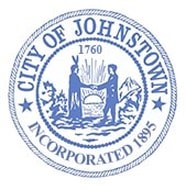 CITY OF JOHNSTOWNOffice of the City ClerkPO Box 160, 33-41 East Main StreetJohnstown, New York 12095(518) 736-4011- OFFICE USE ONLY -CITY OF JOHNSTOWNOffice of the City ClerkPO Box 160, 33-41 East Main StreetJohnstown, New York 12095(518) 736-4011
Date:   _____/_____/______   CITY OF JOHNSTOWNOffice of the City ClerkPO Box 160, 33-41 East Main StreetJohnstown, New York 12095(518) 736-4011Permit #:    ___________, 20____          Signature: __________________________________________APPLICANT INFORMATIONName:________________________________________________ Phone #: __________________________Address: ______________________________________________________________________, New York
Email: __________________________________________________________________________________OWNER INFORMATION, IF DIFFERENT THAN APPLICANTName:________________________________________________ Phone #: ___________________________Address: ________________________________________________________-______________, New YorkEmail: __________________________________________________________________________________LOCATION OF SALE   LOCATION OF SALE   _______________________________________________________________________________Begin date : _______/________/_____________End date:      _______/________/_____________